Eastmark High School PTOEIN #84-2022664Date: February 8th, 2021 Call to order: 6:04pmSecretary’s ReportAmanda made a motion, seconded by Cori, and approved by all, to approve last month’s meeting minutesTreasurer’s ReportBalance $7451.03Cori to get the user/password for our Venmo account$18.00 was found in the binders (leftover from concessions); Cori to depositWinco and Costco gift cardsCori to find balanceWe should spend all before the end of the yearPanda Express spirit night – we made $111.32; check is here, and Cori will depositCori sold $40.00 in t-shirts and will deposit itGuillermo said it is time to renew the website; $23.99Shaundra made a motion, seconded by Carrie, and approved by all, to spend $23.99 to renewChecks are hereShaundra made a motion via text, seconded by Andrea, and approved by all to increase the spend to $175.77 on a box of checksHistorian ReportNothing new to reportPresident’s ReportJunior PromMrs. Swisher contacted us and asked for help/donationsEvent will be held 5-1-21They are needing to raise $5000.00 (DJ, décor, etc.)Ask Juniors to help at Main Event night and we will give them the profitsAsk parents to donate snacks/drinks to be sold at spring danceHave reps from Junior class attend 2-22-21 PTO meeting to discuss ideasCounselor Appreciation Day – 2-8-21Cori made a motion via text, seconded by Amy, and approved by all, to spend $200.00 ($50.00 for each of the 4 counselors)Shaundra to order gift cards and email them tomorrowPTO member shirts – get quote and have new purchase for next year2021-2022 BoardPresent nominations for April meeting 4-12-21Promote next monthNew board to take over in MayFry’s and Amazon still getting set upT-shirtsJr High night had sales success – need smaller sizes Approve a standing budget?Place order in June for July orientation days100 shirts, 100 hoodiesPrincipal’s ReportEmployee of the Month – Recognized at April school board meeting 4-6-21Get baskets again from Kneaders, plus flowersWill look into using the Costco gift cards for thisGift basket with supplies to make a charcuterie board?Order in MarchNeed to nominate a volunteerApril 21st Café 10-11:30am at the district officeNeed a parent volunteer – ShaundraMay accreditationWill need a group of parent volunteersVirtual meetingFundraising CommitteeRestaurant NightsPanda Express – January 20, 2021Made $112.32Cori to deposit the checkFebruary 17th – Chipotle on Power and RayTake-out and online5-9pm 33% profitWill need flyer or promo codeApril TBDBarro’s is not returning Carrie’s messagesRosati’s or Venezia’s?Color RuncancelledMain Event – March 3rd, 2021 5:30-8:30pmWill need a sign-up genius for volunteersCarrie, Shaundra, Cori, Liz, Amanda, Andrea NielsenBus? Need to find out district rules with covidBook a month in advanceBook an extra busNeed staff members to chaperoneSet up table outside to collect paper receipts for both admission and foodWill get a check within 2 weeksNeed a table, 2 chairs and a clear receipt boxPaul to get table and EHS tableclothMust stress use of masksAsk junior class to help; they can keep the profits for promGlow GolfBooster Club would like to do it with usTeacher AppreciationFebruary 12th, 2021 – Crumbl Cookies on Signal ButteMolly from Crumbl will donate 100 mini cookies or give a discount on regular sized cookiesJanuary 13th via text - Amanda’s sister’s Oral Surgery Practice will sponsorShaundra to pick up Thursday nightShaundra, Amy, Brenda, Andre Nielsen to distribute first thing in the morningMarch LunchLiz says after spring break – Friday 3-26-21BurritosCoffee CornerNo updateKey DatesFebruary 8th. 2021 – Counselor Appreciation DayFebruary 12th, 2021 – Cookies for TeachersFebruary 17th, 2021 – Chipotle spirit nightMarch 3, 2021 – Main EventMarch 26th. 2021 – Teacher lunchApril 12th, 2021 – Employees of the month recognitionApril 21st, 2021 – EHS CafeApril 22nd, 2021 – Administrative Professional’s DayMay 1st, 2021 – National Principal’s DayMay 1st, 2021 – Junior PromMay 2021 – Teacher Appreciation WeekNext MeetingOur next fundraising meeting will be held:Monday February 22nd, 2021 at 6pm via ZoomOur next general meeting will be held:Monday March 8th, 2021 at 6pm via ZoomMeeting AdjournedShaundra made a motion to adjourn at 7:27pm, seconded by Andrea, and approved by all.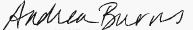 Eastmark High School PTOSecretary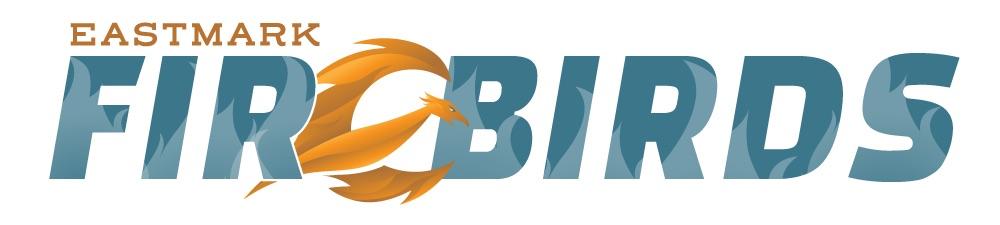 9560 East Ray Road, Mesa, AZ 85212480-474-6959pgagnon@qcusd.orgPresent:Absent:Paul & Cori GagnonLiz Murray-DavisBrenda ColonShaundra ColemanAndrea BurnsBo CobarrubiasGuillermo LopezCarrie LaHaieAmy BurrowsAmanda Errington